Załącznik nr 2
do Regulamin konkursu ofertna najem powierzchni w celu prowadzenia działalności gastronomicznej 
w budynku Domu Kultury „KADR” w Dzielnicy Mokotów m.st. Warszawyw Warszawie przy ul. Rzymowskiego 32FORMULARZ OFERTOWY……………………………………………………………(pieczęć adresowa Wykonawcy)NIP……………………………………………………REGON ……………………………………………telefon …………………………………………faks …………………………………………………adres e-mail …………………………………Dom Kultury „KADR”
w Dzielnicy Mokotów m.st. Warszawy ul. Rzymowskiego 3202-687 WarszawaW odpowiedzi na ogłoszenie o Konkursie ofert na najem lokalu w celu prowadzenia działalności gastronomicznej w nieruchomości DK KADR przy ul. Rzymowskiego 32 w Warszawie, niniejszym:SKŁADAMY ofertę na wykonanie przedmiotu Konkursu zgodnie z Regulaminem.OŚWIADCZAMY, że zapoznaliśmy się z Regulaminem i uznajemy się za związanych określonymi w nim postanowieniami i zasadami postępowania.OFERUJEMY stawkę czynszu miesięcznego za najem lokalu w kwocie netto ……………………………………… zł (słownie złotych:..........................................) powiększoną o podatek VAT (23%) w wysokości …………………………………….. zł., co w wyniku daje kwotę brutto…………………… zł (słownie złotych……………………………………………………………….).OŚWIADCZAMY, że zapoznaliśmy się stanem technicznym lokalu i w przypadku wyboru naszej oferty 
i zawarcia z nami Umowy, nie będziemy zgłaszać w trakcie jej obowiązywania, roszczeń wobec Wynajmującego z żadnego tytułu, w tym szczególności jego stanu faktycznego i prawnego oraz z tytułu nakładów poniesionych na zagospodarowanie i modernizację lokalu, 
w celu rozpoczęcia w nim działalności.AKCEPTUJEMY następującą nazwę bistro/bar/kafeterii: „Uchwyceni w Kadrze” i zobowiązujemy się do prowadzenia w okresie trwania Umowy najmu bistro/bar/kafeterii pod wskazanym znakiem towarowym i korzystania z niego zgodnie z zapisami Umowy najmu.OŚWIADCZAMY, że w przypadku wyboru naszej oferty, przed rozpoczęciem najmu uzyskamy wszelkie wymagane przepisami prawa zezwolenia i koncesje na prowadzenie działalności określonej Regulaminem w wynajmowanym lokalu.ZOBOWIĄZUJEMY SIĘ, w przypadku wyboru naszej Oferty, do wpłacenia kaucji gwarancyjnej 
w wysokości 2-miesięcznego czynszu wraz z podatkiem VAT, przed zawarciem umowy najmu.UWAŻAMY SIĘ za związanych niniejszą Ofertą przez okres 30 dni od upływu terminu składania ofert.OŚWIADCZAMY, że zapoznaliśmy się z Umową najmu i zobowiązujemy się, w przypadku wyboru naszej oferty, do zawarcia umowy najmu zgodnej z niniejszą Ofertą, na warunkach określonych 
w Regulaminie, w miejscu i terminie wyznaczonym przez Zamawiającego.WSZELKĄ KORESPONDENCJĘ w sprawie niniejszego postępowania należy kierować do:imię i nazwisko: …………………………………………………………………………………………………………………………nazwa: …………………………………………………………………………………………………………………………………………adres: ……………………………………………………………………………………………………………………………………………telefon: ……………………………………………………………………………………………………………………………….adres e–mail: …………………………………………………………………………………………………………………………………OŚWIADCZAMY, że wszystkie dane zawarte w niniejszym Formularzu ofertowym odpowiadają rzeczywistości i są zgodne z prawdą..…………………………………………………………….………………, dnia ……………………………………….… 2021 roku……………………………………………………………………….(pieczęć i podpis Oferenta)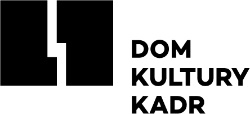 